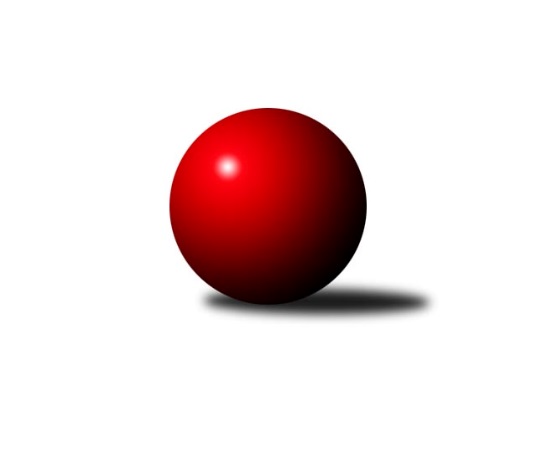 Č.6Ročník 2018/2019	18.10.2018Nejlepšího výkonu v tomto kole: 2511 dosáhlo družstvo: SK Meteor Praha DMistrovství Prahy 3 2018/2019Výsledky 6. kolaSouhrnný přehled výsledků:AC Sparta B	- TJ Sokol Praha-Vršovice C	8:0	2380:2165	11.0:1.0	15.10.SK Rapid Praha 	- KK Dopravní podniky Praha B	6:2	2462:2364	8.0:4.0	15.10.KK Dopravní podniky Praha C	- Slavoj Velké Popovice B	2:6	2274:2343	5.0:7.0	15.10.SK Meteor Praha D	- SK Žižkov Praha D	7:1	2511:2337	8.5:3.5	16.10.TJ Astra Zahradní Město B	- TJ ZENTIVA Praha 	5:3	2315:2250	6.0:6.0	16.10.TJ Praga Praha B	- KK Konstruktiva Praha E	3:5	2302:2325	5.5:6.5	16.10.PSK Union Praha C	- SK Meteor Praha C	2:6	2239:2299	4.5:7.5	18.10.Tabulka družstev:	1.	KK Konstruktiva Praha E	6	5	1	0	36.0 : 12.0 	49.5 : 22.5 	 2356	11	2.	SK Meteor Praha D	6	5	1	0	36.0 : 12.0 	48.0 : 24.0 	 2446	11	3.	TJ Astra Zahradní Město B	5	4	0	1	25.0 : 15.0 	33.0 : 27.0 	 2361	8	4.	Slavoj Velké Popovice B	6	4	0	2	31.0 : 17.0 	40.5 : 31.5 	 2325	8	5.	TJ Praga Praha B	6	3	1	2	28.0 : 20.0 	37.5 : 34.5 	 2213	7	6.	SK Rapid Praha	6	3	0	3	23.0 : 25.0 	38.0 : 34.0 	 2291	6	7.	SK Meteor Praha C	6	3	0	3	23.0 : 25.0 	33.0 : 39.0 	 2283	6	8.	KK Dopravní podniky Praha B	6	2	1	3	23.0 : 25.0 	33.5 : 38.5 	 2339	5	9.	PSK Union Praha C	5	2	0	3	15.0 : 25.0 	26.0 : 34.0 	 2195	4	10.	TJ Sokol Praha-Vršovice C	5	2	0	3	13.0 : 27.0 	24.0 : 36.0 	 2230	4	11.	AC Sparta B	6	2	0	4	24.0 : 24.0 	35.0 : 37.0 	 2349	4	12.	SK Žižkov Praha D	6	2	0	4	16.0 : 32.0 	25.0 : 47.0 	 2284	4	13.	KK Dopravní podniky Praha C	6	1	0	5	17.0 : 31.0 	31.0 : 41.0 	 2211	2	14.	TJ ZENTIVA Praha	5	0	0	5	10.0 : 30.0 	26.0 : 34.0 	 2289	0Podrobné výsledky kola:	 AC Sparta B	2380	8:0	2165	TJ Sokol Praha-Vršovice C	Vít Fikejzl	 	 191 	 219 		410 	 2:0 	 322 	 	147 	 175		Jiří Vilímovský	Jiří Lankaš	 	 187 	 197 		384 	 2:0 	 372 	 	183 	 189		Karel Wolf	Kamila Svobodová	 	 202 	 185 		387 	 2:0 	 344 	 	172 	 172		Ivo Vávra	Jan Vácha	 	 201 	 212 		413 	 2:0 	 394 	 	200 	 194		Vladimír Strnad	Zdeněk Cepl	 	 198 	 178 		376 	 1:1 	 371 	 	173 	 198		Karel Radil	Jiří Neumajer	 	 197 	 213 		410 	 2:0 	 362 	 	179 	 183		Jana Myšičkovározhodčí: vedoucí družstevNejlepší výkon utkání: 413 - Jan Vácha	 SK Rapid Praha 	2462	6:2	2364	KK Dopravní podniky Praha B	František Pudil	 	 208 	 212 		420 	 2:0 	 374 	 	175 	 199		Jiří Štoček	Josef Pokorný	 	 177 	 202 		379 	 2:0 	 335 	 	167 	 168		Martin Štochl	Vojtěch Roubal	 	 228 	 200 		428 	 2:0 	 387 	 	193 	 194		Karel Hnátek st.	Vítězslav Hampl	 	 185 	 208 		393 	 0:2 	 426 	 	209 	 217		Jindřich Habada	Martin Podhola	 	 224 	 196 		420 	 1:1 	 418 	 	211 	 207		Antonín Švarc	Petr Valta	 	 195 	 227 		422 	 1:1 	 424 	 	221 	 203		Miroslav Tomešrozhodčí: Nejlepší výkon utkání: 428 - Vojtěch Roubal	 KK Dopravní podniky Praha C	2274	2:6	2343	Slavoj Velké Popovice B	Jaroslav Michálek	 	 197 	 209 		406 	 0:2 	 431 	 	220 	 211		Ladislav Musil	Miroslav Málek	 	 193 	 193 		386 	 2:0 	 355 	 	176 	 179		Eva Václavková	Karel Hnátek ml.	 	 138 	 164 		302 	 0:2 	 373 	 	180 	 193		Petr Kapal	Jiří Svozílek	 	 197 	 190 		387 	 1:1 	 391 	 	191 	 200		Emilie Somolíková	Petra Švarcová	 	 190 	 210 		400 	 1:1 	 399 	 	196 	 203		Čeněk Zachař	Milan Švarc	 	 196 	 197 		393 	 1:1 	 394 	 	190 	 204		Tomáš Jícharozhodčí: vedoucí družstevNejlepší výkon utkání: 431 - Ladislav Musil	 SK Meteor Praha D	2511	7:1	2337	SK Žižkov Praha D	Bedřich Bernátek	 	 239 	 208 		447 	 2:0 	 349 	 	167 	 182		Michal Truksa	Jiří Chrdle	 	 207 	 179 		386 	 1.5:0.5 	 384 	 	207 	 177		Lenka Špačková	Michael Šepič	 	 196 	 211 		407 	 2:0 	 395 	 	185 	 210		Jitka Radostová	Vladimír Dvořák	 	 233 	 192 		425 	 1:1 	 387 	 	177 	 210		Karel Tomsa	Richard Sekerák	 	 236 	 206 		442 	 1:1 	 406 	 	189 	 217		Bohumil Strnad	Zdeněk Boháč *1	 	 205 	 199 		404 	 1:1 	 416 	 	204 	 212		Martin Tožičkarozhodčí: vedoucí družstevstřídání: *1 od 69. hodu Miroslav ŠostýNejlepší výkon utkání: 447 - Bedřich Bernátek	 TJ Astra Zahradní Město B	2315	5:3	2250	TJ ZENTIVA Praha 	Vojtěch Kostelecký	 	 205 	 214 		419 	 2:0 	 341 	 	163 	 178		Ladislav Holeček	Petr Peřina	 	 181 	 182 		363 	 0:2 	 396 	 	186 	 210		Jan Bártl	Lucie Hlavatá	 	 171 	 197 		368 	 0:2 	 412 	 	200 	 212		Lenka Krausová	Marek Sedlák	 	 181 	 169 		350 	 0:2 	 439 	 	198 	 241		Miloslav Kellner	Tomáš Kudweis	 	 194 	 197 		391 	 2:0 	 333 	 	151 	 182		Eliška Fialová	Radovan Šimůnek	 	 199 	 225 		424 	 2:0 	 329 	 	181 	 148		Jana Valentovározhodčí: Nejlepší výkon utkání: 439 - Miloslav Kellner	 TJ Praga Praha B	2302	3:5	2325	KK Konstruktiva Praha E	Kryštof Maňour	 	 178 	 193 		371 	 0:2 	 415 	 	196 	 219		Vlastimil Chlumský	Ondřej Maňour	 	 215 	 215 		430 	 2:0 	 415 	 	210 	 205		František Vondráček	Petr Kšír	 	 177 	 192 		369 	 0:2 	 391 	 	194 	 197		Milan Perman	Lukáš Jirsa	 	 192 	 188 		380 	 2:0 	 354 	 	181 	 173		Jiřina Beranová *1	Martin Jelínek	 	 205 	 191 		396 	 1.5:0.5 	 367 	 	176 	 191		Tomáš Eštók *2	Tomáš Smékal	 	 190 	 166 		356 	 0:2 	 383 	 	196 	 187		Bohumír Musilrozhodčí: střídání: *1 od 51. hodu Stanislava Švindlová, *2 od 51. hodu Zbyněk LéblNejlepší výkon utkání: 430 - Ondřej Maňour	 PSK Union Praha C	2239	2:6	2299	SK Meteor Praha C	Jiří Haken	 	 191 	 210 		401 	 1.5:0.5 	 342 	 	191 	 151		Jiří Třešňák	Jan Neckář ml.	 	 159 	 159 		318 	 0:2 	 385 	 	183 	 202		Karel Mašek	Jiří Peter	 	 170 	 194 		364 	 0:2 	 403 	 	195 	 208		Jaroslav Novák	Květuše Pytlíková	 	 190 	 196 		386 	 0:2 	 401 	 	192 	 209		Jiří Novotný	Jitka Vykouková	 	 200 	 177 		377 	 1:1 	 385 	 	190 	 195		Zdeněk Míka	Jakub Pytlík	 	 208 	 185 		393 	 2:0 	 383 	 	207 	 176		Jan Petráčekrozhodčí: vedoucí družstevNejlepší výkon utkání: 403 - Jaroslav NovákPořadí jednotlivců:	jméno hráče	družstvo	celkem	plné	dorážka	chyby	poměr kuž.	Maximum	1.	Radovan Šimůnek 	TJ Astra Zahradní Město B	438.11	307.9	130.2	7.1	3/3	(463)	2.	Zdeněk Boháč 	SK Meteor Praha D	433.89	287.7	146.2	5.1	3/3	(461)	3.	Ladislav Musil 	Slavoj Velké Popovice B	431.13	289.0	142.1	4.8	4/5	(454)	4.	Vladimír Dvořák 	SK Meteor Praha D	430.78	297.9	132.9	7.1	3/3	(450)	5.	Richard Sekerák 	SK Meteor Praha D	424.42	299.2	125.3	6.1	3/3	(455)	6.	Vojtěch Kostelecký 	TJ Astra Zahradní Město B	418.67	286.2	132.4	7.0	3/3	(445)	7.	Miloslav Kellner 	TJ ZENTIVA Praha 	418.20	292.0	126.2	6.2	5/5	(439)	8.	Miroslav Šostý 	SK Meteor Praha D	415.83	295.5	120.3	9.0	3/3	(435)	9.	Tomáš Jícha 	Slavoj Velké Popovice B	413.75	288.8	125.0	7.0	4/5	(425)	10.	Bohumír Musil 	KK Konstruktiva Praha E	413.58	283.9	129.7	6.8	4/4	(446)	11.	Zdeněk Cepl 	AC Sparta B	412.17	286.3	125.9	10.2	3/3	(431)	12.	Čeněk Zachař 	Slavoj Velké Popovice B	411.00	288.4	122.6	4.4	5/5	(461)	13.	Karel Wolf 	TJ Sokol Praha-Vršovice C	409.67	279.0	130.7	4.8	3/3	(444)	14.	Emilie Somolíková 	Slavoj Velké Popovice B	409.40	286.4	123.0	8.1	5/5	(437)	15.	Lenka Krausová 	TJ ZENTIVA Praha 	409.40	294.0	115.4	10.0	5/5	(427)	16.	Milan Perman 	KK Konstruktiva Praha E	405.67	284.7	121.0	7.4	4/4	(433)	17.	Miroslav Tomeš 	KK Dopravní podniky Praha B	405.42	280.3	125.1	7.4	4/4	(424)	18.	Karel Hnátek  st.	KK Dopravní podniky Praha B	404.83	285.9	118.9	9.7	4/4	(428)	19.	Petra Švarcová 	KK Dopravní podniky Praha C	404.17	272.0	132.2	4.2	3/4	(418)	20.	Kamila Svobodová 	AC Sparta B	403.58	289.6	114.0	8.5	3/3	(436)	21.	Jiřina Mansfeldová 	PSK Union Praha C	403.17	286.3	116.8	6.7	3/3	(422)	22.	Petr Valta 	SK Rapid Praha 	403.00	287.9	115.1	8.1	3/3	(422)	23.	Vít Fikejzl 	AC Sparta B	400.75	279.8	121.0	8.7	3/3	(416)	24.	Bedřich Bernátek 	SK Meteor Praha D	400.25	264.9	135.4	7.0	2/3	(447)	25.	Jindřich Habada 	KK Dopravní podniky Praha B	399.58	283.3	116.3	8.7	4/4	(426)	26.	Jaroslav Novák 	SK Meteor Praha C	399.56	281.2	118.3	8.1	3/4	(431)	27.	Petr Štěrba 	SK Žižkov Praha D	399.00	283.8	115.2	11.3	3/4	(423)	28.	Tomáš Kudweis 	TJ Astra Zahradní Město B	397.89	276.4	121.4	10.2	3/3	(406)	29.	Zdeněk Míka 	SK Meteor Praha C	397.75	282.4	115.4	10.1	4/4	(457)	30.	František Vondráček 	KK Konstruktiva Praha E	397.33	273.3	124.0	11.3	3/4	(415)	31.	Martin Kovář 	TJ Praga Praha B	395.83	278.5	117.3	8.2	3/4	(421)	32.	Vítězslav Hampl 	SK Rapid Praha 	394.63	273.5	121.1	7.0	2/3	(404)	33.	Ondřej Maňour 	TJ Praga Praha B	393.63	274.0	119.6	7.0	4/4	(433)	34.	Jaroslav Michálek 	KK Dopravní podniky Praha C	393.58	271.4	122.2	8.4	4/4	(416)	35.	Jakub Pytlík 	PSK Union Praha C	392.75	271.3	121.5	4.0	2/3	(400)	36.	Jiří Neumajer 	AC Sparta B	392.42	281.3	111.1	9.2	3/3	(420)	37.	Jiří Novotný 	SK Meteor Praha C	391.75	278.8	112.9	8.1	4/4	(433)	38.	Antonín Švarc 	KK Dopravní podniky Praha B	390.92	285.1	105.8	9.3	4/4	(418)	39.	Jiří Hofman 	SK Rapid Praha 	390.89	279.7	111.2	7.6	3/3	(431)	40.	Petr Kapal 	Slavoj Velké Popovice B	390.20	280.8	109.4	10.0	5/5	(447)	41.	Martin Tožička 	SK Žižkov Praha D	390.13	278.5	111.6	11.3	4/4	(416)	42.	Jan Bártl 	TJ ZENTIVA Praha 	388.80	277.8	111.0	10.6	5/5	(420)	43.	Jiří Chrdle 	SK Meteor Praha D	388.25	290.0	98.3	15.3	2/3	(397)	44.	Karel Svitavský 	TJ Sokol Praha-Vršovice C	386.83	281.2	105.7	10.7	2/3	(397)	45.	Jan Petráček 	SK Meteor Praha C	386.25	265.5	120.8	8.4	4/4	(444)	46.	Jitka Radostová 	SK Žižkov Praha D	384.00	279.9	104.1	11.1	4/4	(408)	47.	Milan Švarc 	KK Dopravní podniky Praha C	383.56	272.6	111.0	10.8	3/4	(393)	48.	Bohumil Strnad 	SK Žižkov Praha D	382.22	273.2	109.0	8.4	3/4	(406)	49.	Michal Truksa 	SK Žižkov Praha D	381.88	278.5	103.4	13.8	4/4	(421)	50.	Karel Mašek 	SK Meteor Praha C	381.13	272.0	109.1	9.1	4/4	(414)	51.	Martin Podhola 	SK Rapid Praha 	380.33	269.7	110.7	10.3	2/3	(443)	52.	Vladimír Strnad 	TJ Sokol Praha-Vršovice C	379.78	274.7	105.1	8.4	3/3	(407)	53.	Miroslav Málek 	KK Dopravní podniky Praha C	379.58	271.5	108.1	9.4	4/4	(394)	54.	Marek Sedlák 	TJ Astra Zahradní Město B	379.00	276.3	102.8	12.8	2/3	(390)	55.	Stanislava Švindlová 	KK Konstruktiva Praha E	378.67	264.7	114.0	5.7	3/4	(385)	56.	Lenka Špačková 	SK Žižkov Praha D	378.42	271.8	106.6	11.4	4/4	(412)	57.	Vojtěch Roubal 	SK Rapid Praha 	378.11	276.8	101.3	13.3	3/3	(428)	58.	František Pudil 	SK Rapid Praha 	378.00	271.7	106.3	9.9	3/3	(453)	59.	Lucie Hlavatá 	TJ Astra Zahradní Město B	374.83	274.2	100.7	13.5	3/3	(383)	60.	Jana Myšičková 	TJ Sokol Praha-Vršovice C	373.44	276.9	96.6	12.4	3/3	(393)	61.	Jiří Svoboda 	SK Meteor Praha C	372.78	268.8	104.0	12.4	3/4	(427)	62.	Květuše Pytlíková 	PSK Union Praha C	371.11	268.9	102.2	11.4	3/3	(386)	63.	Martin Kozdera 	TJ Astra Zahradní Město B	371.00	249.7	121.3	11.0	3/3	(383)	64.	Jan Vácha 	AC Sparta B	370.08	269.7	100.4	12.8	3/3	(413)	65.	Jiří Peter 	PSK Union Praha C	369.44	269.6	99.9	12.0	3/3	(387)	66.	Věra Štefanová 	TJ ZENTIVA Praha 	365.75	258.3	107.5	13.0	4/5	(380)	67.	Jiří Lankaš 	AC Sparta B	365.67	274.6	91.1	16.9	3/3	(384)	68.	Jiří Svozílek 	KK Dopravní podniky Praha C	365.25	267.6	97.7	13.0	4/4	(391)	69.	Tomáš Smékal 	TJ Praga Praha B	363.08	260.6	102.5	12.1	4/4	(380)	70.	Lubomír Čech 	KK Dopravní podniky Praha B	361.33	260.7	100.7	13.0	3/4	(384)	71.	Kryštof Maňour 	TJ Praga Praha B	360.88	267.9	93.0	14.4	4/4	(399)	72.	Eliška Fialová 	TJ ZENTIVA Praha 	360.80	268.4	92.4	15.6	5/5	(422)	73.	Josef Pokorný 	SK Rapid Praha 	359.58	266.1	93.5	15.3	3/3	(420)	74.	Petr Kšír 	TJ Praga Praha B	358.08	259.5	98.6	12.8	4/4	(413)	75.	Martin Štochl 	KK Dopravní podniky Praha B	356.33	262.2	94.1	13.3	3/4	(381)	76.	Ladislav Holeček 	TJ ZENTIVA Praha 	353.40	259.2	94.2	15.2	5/5	(395)	77.	Jan Neckář  ml.	PSK Union Praha C	352.22	256.2	96.0	13.0	3/3	(382)	78.	Eva Václavková 	Slavoj Velké Popovice B	350.13	261.1	89.0	13.9	4/5	(415)	79.	Jakub Jetmar 	TJ Astra Zahradní Město B	347.00	255.5	91.5	15.5	2/3	(351)	80.	Jaroslav Bělohlávek 	TJ Sokol Praha-Vršovice C	342.67	245.2	97.5	13.3	2/3	(356)	81.	Jiří Vilímovský 	TJ Sokol Praha-Vršovice C	342.44	258.3	84.1	18.3	3/3	(372)	82.	Jiří Haken 	PSK Union Praha C	341.44	241.4	100.0	15.6	3/3	(401)	83.	Jiří Třešňák 	SK Meteor Praha C	332.00	242.2	89.8	19.5	3/4	(376)	84.	Karel Hnátek  ml.	KK Dopravní podniky Praha C	319.88	241.6	78.3	18.0	4/4	(349)		Einar Bareš 	KK Dopravní podniky Praha B	443.00	302.0	141.0	9.0	1/4	(443)		Josef Kašpar 	TJ Praga Praha B	431.00	285.0	146.0	2.0	1/4	(431)		Vlastimil Chlumský 	KK Konstruktiva Praha E	413.00	286.0	127.0	7.0	2/4	(425)		Petr Stoklasa 	KK Dopravní podniky Praha C	406.00	291.0	115.0	7.0	2/4	(434)		Zbyněk Lébl 	KK Konstruktiva Praha E	405.50	285.2	120.3	6.8	2/4	(421)		Pavel Pavlíček 	AC Sparta B	405.00	283.0	122.0	8.0	1/3	(405)		Václav Šrajer 	SK Meteor Praha C	403.00	297.0	106.0	7.0	1/4	(403)		Jiřina Beranová 	KK Konstruktiva Praha E	402.00	285.5	116.5	8.5	2/4	(404)		Michael Šepič 	SK Meteor Praha D	401.50	288.0	113.5	7.0	1/3	(407)		Martin Jelínek 	TJ Praga Praha B	395.00	283.3	111.7	11.0	1/4	(421)		Karel Tomsa 	SK Žižkov Praha D	387.00	289.0	98.0	18.0	1/4	(387)		Jitka Vykouková 	PSK Union Praha C	379.00	273.0	106.0	12.0	1/3	(381)		Lukáš Jirsa 	TJ Praga Praha B	374.50	287.7	86.8	16.3	2/4	(381)		Karel Radil 	TJ Sokol Praha-Vršovice C	371.00	256.0	115.0	12.0	1/3	(371)		Jan Pozner 	SK Meteor Praha D	368.00	263.0	105.0	15.0	1/3	(368)		Petr Peřina 	TJ Astra Zahradní Město B	367.67	249.0	118.7	7.7	1/3	(386)		Václav Žďárek 	SK Žižkov Praha D	362.00	275.0	87.0	15.0	1/4	(362)		Tomáš Eštók 	KK Konstruktiva Praha E	361.00	282.0	79.0	18.0	1/4	(361)		Pavel Šťovíček 	Slavoj Velké Popovice B	359.00	266.0	93.0	16.0	1/5	(359)		Jiří Štoček 	KK Dopravní podniky Praha B	350.25	257.0	93.3	14.5	2/4	(374)		Ivo Vávra 	TJ Sokol Praha-Vršovice C	344.00	265.0	79.0	21.0	1/3	(344)		Jan Lukáš 	TJ Praga Praha B	340.00	244.0	96.0	14.0	1/4	(340)		Gabriela Jirásková 	Slavoj Velké Popovice B	335.00	240.5	94.5	16.0	2/5	(362)		Jana Valentová 	TJ ZENTIVA Praha 	329.00	243.0	86.0	17.0	1/5	(329)		František Brodil 	SK Žižkov Praha D	327.25	238.8	88.5	18.0	2/4	(344)		Zdeněk Poutník 	PSK Union Praha C	304.00	226.0	78.0	23.0	1/3	(304)		Markéta Dymáčková 	Slavoj Velké Popovice B	303.00	243.0	60.0	25.0	1/5	(303)		Ivana Bandasová 	Slavoj Velké Popovice B	285.00	219.0	66.0	33.0	1/5	(285)		Marie Málková 	KK Dopravní podniky Praha C	276.00	202.5	73.5	22.0	2/4	(282)		Pavel Jakl 	TJ Praga Praha B	249.00	185.0	64.0	22.0	1/4	(249)Sportovně technické informace:Starty náhradníků:registrační číslo	jméno a příjmení 	datum startu 	družstvo	číslo startu25485	Jan Neckář ml.	18.10.2018	PSK Union Praha C	5x5052	Vítězslav Hampl	15.10.2018	SK Rapid Praha 	5x25198	Karel Radil	15.10.2018	TJ Sokol Praha-Vršovice C	1x15944	Jakub Pytlík	18.10.2018	PSK Union Praha C	3x
Hráči dopsaní na soupisku:registrační číslo	jméno a příjmení 	datum startu 	družstvo	Program dalšího kola:7. kolo22.10.2018	po	19:30	TJ ZENTIVA Praha  - KK Dopravní podniky Praha C	24.10.2018	st	17:00	SK Žižkov Praha D - TJ Praga Praha B	24.10.2018	st	17:00	KK Dopravní podniky Praha B - TJ Astra Zahradní Město B	24.10.2018	st	17:30	TJ Sokol Praha-Vršovice C - PSK Union Praha C	25.10.2018	čt	17:00	SK Meteor Praha C - SK Rapid Praha 	25.10.2018	čt	17:30	KK Konstruktiva Praha E - AC Sparta B	25.10.2018	čt	17:30	Slavoj Velké Popovice B - SK Meteor Praha D	Nejlepší šestka kola - absolutněNejlepší šestka kola - absolutněNejlepší šestka kola - absolutněNejlepší šestka kola - absolutněNejlepší šestka kola - dle průměru kuželenNejlepší šestka kola - dle průměru kuželenNejlepší šestka kola - dle průměru kuželenNejlepší šestka kola - dle průměru kuželenNejlepší šestka kola - dle průměru kuželenPočetJménoNázev týmuVýkonPočetJménoNázev týmuPrůměr (%)Výkon2xBedřich BernátekMeteor D4473xLadislav MusilV. Popovice B114.154313xRichard SekerákMeteor D4422xOndřej MaňourPraga Praha B113.914301xMiloslav KellnerZentiva 4391xMiloslav KellnerZentiva 111.894393xLadislav MusilV. Popovice B4311xVlastimil ChlumskýKonstruktiva E109.944152xOndřej MaňourPraga Praha B4301xFrantišek VondráčekKonstruktiva E109.944151xVojtěch RoubalRapid 4281xBedřich BernátekMeteor D109.81447